20/02/2024BionexoRESULTADO – TOMADA DE PREÇON° 2024171TP54652HEMUO Instituto de Gestão e Humanização – IGH, entidade de direito privado e sem fins lucrativos,classificado como Organização Social, vem tornar público o resultado da Tomada de Preços, coma finalidade de adquirir bens, insumos e serviços para o HEMU - Hospital Estadual da Mulher, comendereço à Rua R-7, S/N, Setor Oeste, Goiânia, CEP: 74.125-090.Bionexo do Brasil LtdaRelatório emitido em 20/02/2024 15:32CompradorIGH - HEMU - Hospital Estadual da Mulher (11.858.570/0002-14)AV. PERIMETRAL, ESQUINA C/ RUA R7, SN - SETOR COIMBRA - GOIÂNIA, GO CEP: 74.530-020Relação de Itens (Confirmação)Pedido de Cotação : 331142261COTAÇÃO Nº 54652 - MANUTENÇÃO PREDIAL - HEMU JAN/2024Frete PróprioObservações: *PAGAMENTO: Somente a prazo e por meio de depósito em conta PJ do fornecedor. *FRETE: Só serãoaceitas propostas com frete CIF e para entrega no endereço: RUA R7 C/ AV PERIMETRAL, SETOR COIMBRA,Goiânia/GO CEP: 74.530-020, dia e horário especificado. *CERTIDÕES: As Certidões Municipal, Estadual de Goiás,Federal, FGTS e Trabalhista devem estar regulares desde a data da emissão da proposta até a data do pagamento.*REGULAMENTO: O processo de compras obedecerá ao Regulamento de Compras do IGH, prevalecendo este emrelação a estes termos em caso de divergência.Tipo de Cotação: Cotação NormalFornecedor : Todos os FornecedoresData de Confirmação : TodasFaturamentoMínimoValidade daPropostaCondições dePagamentoFornecedorPrazo de EntregaFrete ObservaçõesMarlene Custodia De AraujoLagaresGOIÂNIA - GO5 dias apósconfirmação1R$ 10,000019/02/202428 ddlCIFnullEvando Lagares - (62) 3942-5787americacomercialservicos@gmail.comMais informaçõesProgramaçãode EntregaPreçoUnitário FábricaPreçoValorTotalProdutoCódigoFabricante Embalagem Fornecedor Comentário JustificativaRent(%) QuantidadeUsuárioCANTONEIRAALUMINIO P/PAREDE  - 25 XCANTONEIRARosana DeOliveiraMoura25 MM  6ALUMINIO P/PAREDE - 25X 25 MM 6METROS -ALUMILMarleneCustodia DeAraujoMETROS -CANTONEIRA 76360ALUMINIOR$R$R$1-AVULSAnull-10 Barra249,0000 0,00002.490,0000Lagares20/02/202412:44PARA PAREDE -25X25MMBARRA DE 6METROSDOBRADICADE FERROZINCADO 3.1/2-> - MEDIDASRosana DeOliveiraMouraAPROXIMADASCOMPRIMENTODOBRADICADE FERROZINCADOMarleneCustodia DeAraujoR$0,0000R$149,4000235802-AVULSAnull-R$ 4,980030 Unidade8.6 CMLARGURA  5.6CM - COM 6FUROS - COMPINO SOLTO. -UNIDADE3.1/2  - 3 FLagares20/02/202412:44ENGATEFLEXIVEL DEPVC P/Rosana DeOliveiraMouraENGATE DEPVC PARALAVATORIOMarleneCustodia DeAraujoR$0,0000R$98,0000314372-AVULSAnull-R$ 4,900020 UnidadeLAVATÓRIO40CM 1/2 -KRONA1/2 X 40 CM -PEÇALagares20/02/202412:44FECHADURAP/ BANHEIROSTAMFECHADURA P/BANHEIROSTAMRosana DeOliveiraMouraMarleneCustodia DeAraujo;MAXXComerciofrete FOB.R$58,8500R$0,0000R$353,1000456665147278--CROMADAAVULSAAVULSAnullnull6 UnidadeCROMADA40MM REF.40MM REF.823/03Lagares20/02/202412:44823/03 -STAMFECHADURARETA EXTERNAFECHADURAEXTERNAMarleneCustodia De-R$49,5000R$0,000010 UnidadeR$495,0000Rosana DeOliveirahttps://bionexo.bionexo.com/jsp/RelatPDC/relat_adjudica.jsp1/2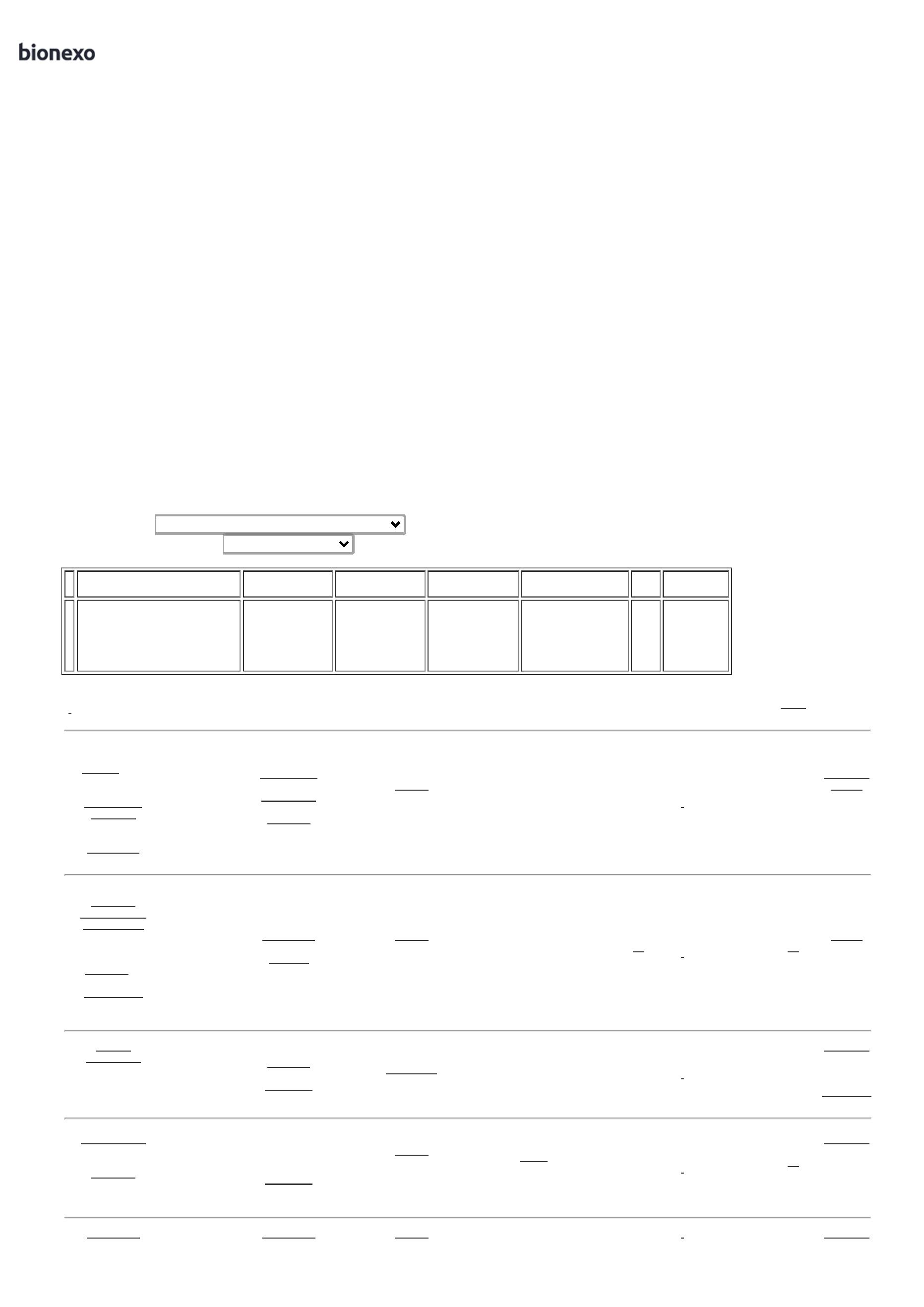 20/02/2024BionexoCROMADA 40 X3 MMCROMADA 40MM -SOPRANOAraujoLagaresMoura520/02/202412:44FILTRO DEAR G4 PLANOEM FIBRASINTETICA472 X 477 X25 MM -Rosana DeOliveiraMouraFILTRO DE ARG4 PLANO EMFIBRASINTETICA 472X 477 X 25 MM;Airlink Filtrosnãorespondeuemail deMarleneCustodia DeAraujoR$64,8500R$0,0000R$6609277640068619-AVULSAnull24 Unidade1.556,4000Lagares20/02/2024homologação.12:44AIRLINKTELAMANGUEIRAOFIO16 1,65MMX MALHATELAMANGUEIRAOFIO161,65MM XMALHA 7,6CMX A 150 CMRL 50M -  -MORLAN7,6CM X A 150Rosana DeOliveiraMouraCM RL 50M -TELAMarleneCustodia DeAraujoR$R$R$7-AVULSAnull-1 RoloMANGUEIRÃOFIO 16(1,65MM)MALHA(7,6CM) ROLOCOM 50M (ALT.1.130,0000 0,00001.130,0000Lagares20/02/202412:44150CM)TORNEIRAAUTOMATICAMESALAVATORIOBICA MEDIATORNEIRAAUTOMATICMETAL BICABAIXA PIARosana DeOliveiraMoura;RobertoMerino nãorespondeuemail deMarleneCustodia DeAraujoR$R$R$89--AVULSAAVULSAnullnull10 Unidade133,0000 0,00001.330,0000BANHEIRO2,5X5X16,5CMLagares20/02/202412:4422,5 CM -FAUSEhomologação.2TORNEIRAMETALICA DEPAREDE.Rosana DeOliveiraMouraTORNEIRAPAREDE DE 1/2ABERTURA 1/4 39851VOL -UNIDADEMarleneCustodia DeAraujoR$69,8500R$0,0000R$139,7000-2 UnidadeABERTURA1/4 BICALagares20/02/202412:44ALTA - REAL;RobertoVALVULAPARAMICTORIOCOMLIGACAOFLEXIVEL -CELITEMerino nãorespondeuemail dehomologação. 98,0000- MaxxComerciofrete FOB.Rosana DeOliveiraMouraVALVULA PARAMICTORIOCOM LIGACAOFLEXIVELMarleneCustodia DeAraujoR$R$0,0000R$588,00001043308-AVULSAnull6 UnidadeLagares20/02/202412:44TotalParcial:R$1119.019.08.329,6000Total de Itens da Cotação: 10Total de Itens Impressos: 10TotalGeral:R$8.329,6000Clique aqui para geração de relatório completo com quebra de páginahttps://bionexo.bionexo.com/jsp/RelatPDC/relat_adjudica.jsp2/2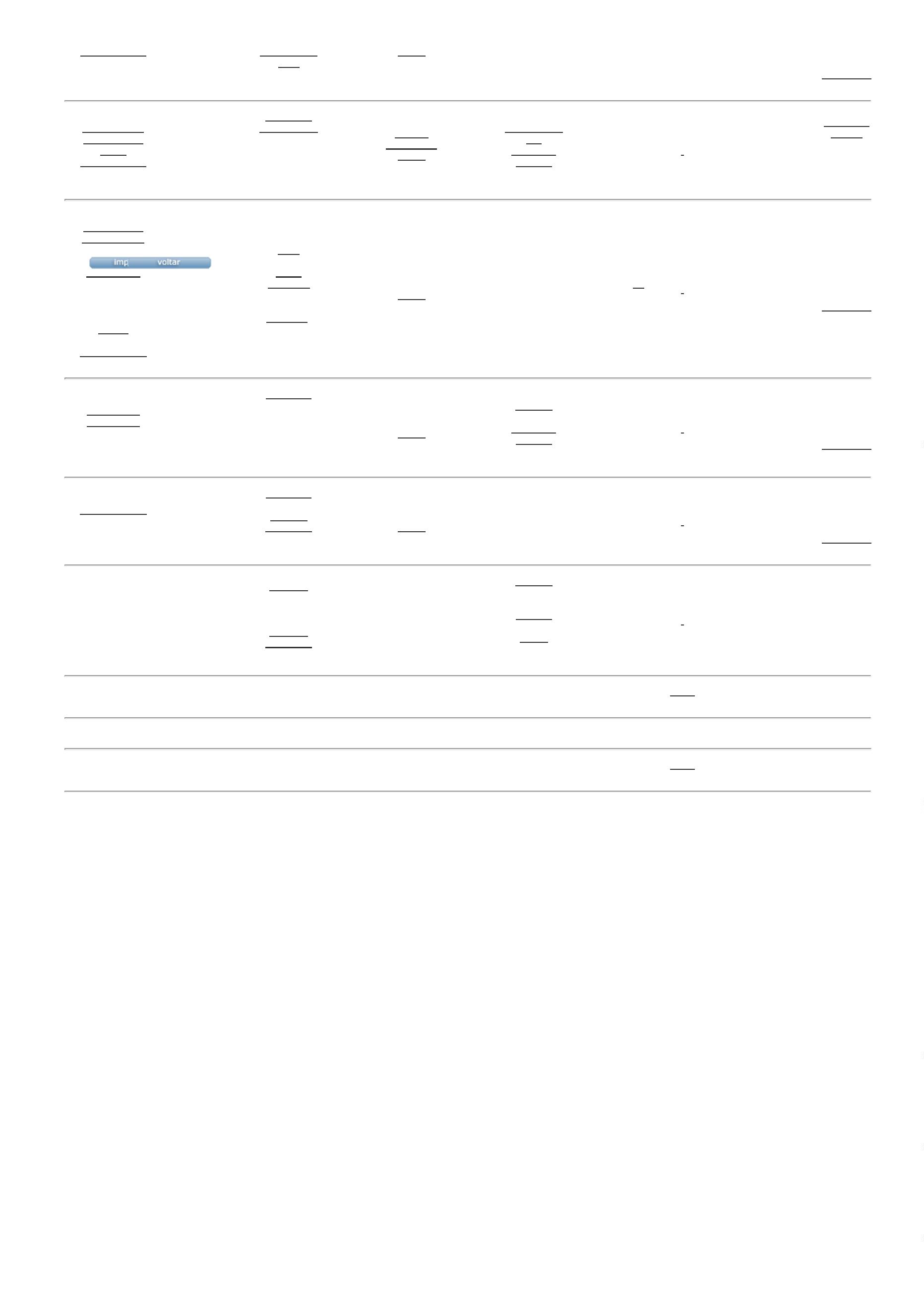 